基本信息基本信息 更新时间：2024-05-19 18:54  更新时间：2024-05-19 18:54  更新时间：2024-05-19 18:54  更新时间：2024-05-19 18:54 姓    名姓    名牧歌悠扬牧歌悠扬年    龄34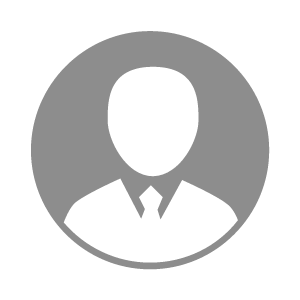 电    话电    话下载后可见下载后可见毕业院校国家开放大学邮    箱邮    箱下载后可见下载后可见学    历大专住    址住    址期望月薪10000-20000求职意向求职意向生物安全主管,生物安全经理生物安全主管,生物安全经理生物安全主管,生物安全经理生物安全主管,生物安全经理期望地区期望地区山东省|河南省|安徽省|河北省|湖北省山东省|河南省|安徽省|河北省|湖北省山东省|河南省|安徽省|河北省|湖北省山东省|河南省|安徽省|河北省|湖北省教育经历教育经历就读学校：国家开放大学 就读学校：国家开放大学 就读学校：国家开放大学 就读学校：国家开放大学 就读学校：国家开放大学 就读学校：国家开放大学 就读学校：国家开放大学 工作经历工作经历工作单位：湛江广垦新好畜牧有限公司 工作单位：湛江广垦新好畜牧有限公司 工作单位：湛江广垦新好畜牧有限公司 工作单位：湛江广垦新好畜牧有限公司 工作单位：湛江广垦新好畜牧有限公司 工作单位：湛江广垦新好畜牧有限公司 工作单位：湛江广垦新好畜牧有限公司 自我评价自我评价简历不是很全，如果得到贵司信任，可以加微信祥聊，谢谢简历不是很全，如果得到贵司信任，可以加微信祥聊，谢谢简历不是很全，如果得到贵司信任，可以加微信祥聊，谢谢简历不是很全，如果得到贵司信任，可以加微信祥聊，谢谢简历不是很全，如果得到贵司信任，可以加微信祥聊，谢谢简历不是很全，如果得到贵司信任，可以加微信祥聊，谢谢简历不是很全，如果得到贵司信任，可以加微信祥聊，谢谢其他特长其他特长为人诚恳，有拼搏精神，能吃苦耐劳。工作积极主动、认真踏实，有强烈的责任心和团队精神，有较强的学习能力！对事物有敏锐的洞察力以及具有较强的应变处理能力和适应能力。为人诚恳，有拼搏精神，能吃苦耐劳。工作积极主动、认真踏实，有强烈的责任心和团队精神，有较强的学习能力！对事物有敏锐的洞察力以及具有较强的应变处理能力和适应能力。为人诚恳，有拼搏精神，能吃苦耐劳。工作积极主动、认真踏实，有强烈的责任心和团队精神，有较强的学习能力！对事物有敏锐的洞察力以及具有较强的应变处理能力和适应能力。为人诚恳，有拼搏精神，能吃苦耐劳。工作积极主动、认真踏实，有强烈的责任心和团队精神，有较强的学习能力！对事物有敏锐的洞察力以及具有较强的应变处理能力和适应能力。为人诚恳，有拼搏精神，能吃苦耐劳。工作积极主动、认真踏实，有强烈的责任心和团队精神，有较强的学习能力！对事物有敏锐的洞察力以及具有较强的应变处理能力和适应能力。为人诚恳，有拼搏精神，能吃苦耐劳。工作积极主动、认真踏实，有强烈的责任心和团队精神，有较强的学习能力！对事物有敏锐的洞察力以及具有较强的应变处理能力和适应能力。为人诚恳，有拼搏精神，能吃苦耐劳。工作积极主动、认真踏实，有强烈的责任心和团队精神，有较强的学习能力！对事物有敏锐的洞察力以及具有较强的应变处理能力和适应能力。